CTSH Q4 & Full Year 2017Cognizant Technology (NASDAQ:CTSH): Q4 EPS of $1.03 beats by $0.06.Revenue of $3.83B (+10.7% Y/Y) beats by $10M.Increases quarterly dividend 33% to $0.20 per share - increase from prior dividend of $0.15.Forward yield 1.08%Payable Feb. 28; for shareholders of record Feb. 22; ex-div Feb. 21.Highlights - Full Year 2017Revenue for 2017 increased to $14.81 billion, up 9.8% from $13.49 billion for 2016.GAAP net income for 2017 was $1.50 billion, or $2.53 per diluted share, compared to $1.55 billion, or $2.55 per diluted share, for 2016. Non-GAAP diluted EPS was $3.77 in 2017, compared to $3.39 in 2016. GAAP operating margin was 16.8% and non-GAAP operating margin was 19.7% for 2017.First Quarter & Full Year 2018 OutlookThe Company is providing the following guidance:First quarter 2018 revenue expected to be in the range of $3.88 billion to $3.92 billion.  (consensus: $3.88B);First quarter 2018 non-GAAP diluted EPS2 expected to be at least $1.04. (consensus: $1.01). Full year 2018 revenue expected to be in the range of $16.00 billion to $16.30 billion.  (consensus: $16.19B);Full year 2018 non-GAAP diluted EPS expected to be at least $4.53.  (consensus: $4.35).    Key metrics: Non-GAAP operating margin, 19.7%; cash and equivalents, $1.93B; total liabilities, $4.6B. Tax reform impact: Recorded a one-time provisional income tax expense of $617M primarily due to repatriation tax that reduced GAAP diluted EPS by $1.04 during the quarter and year. Company expects overall corporate income ta rate to be approximately 24% for 2018 and 24% to 26% starting next year. 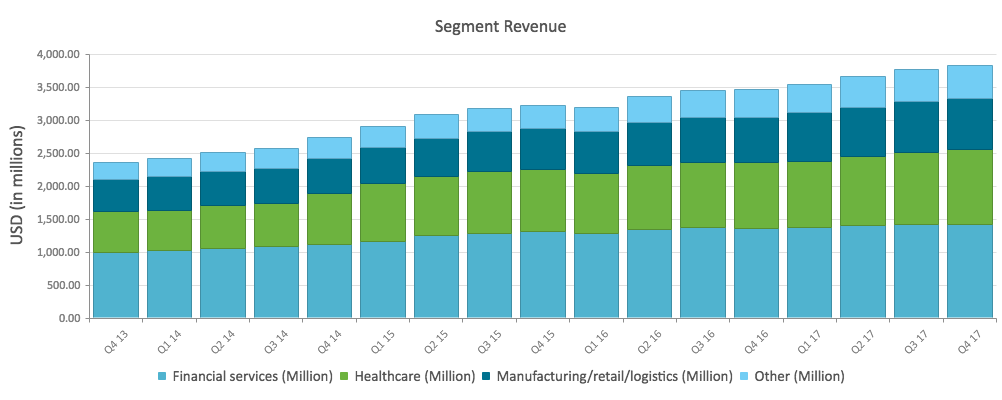 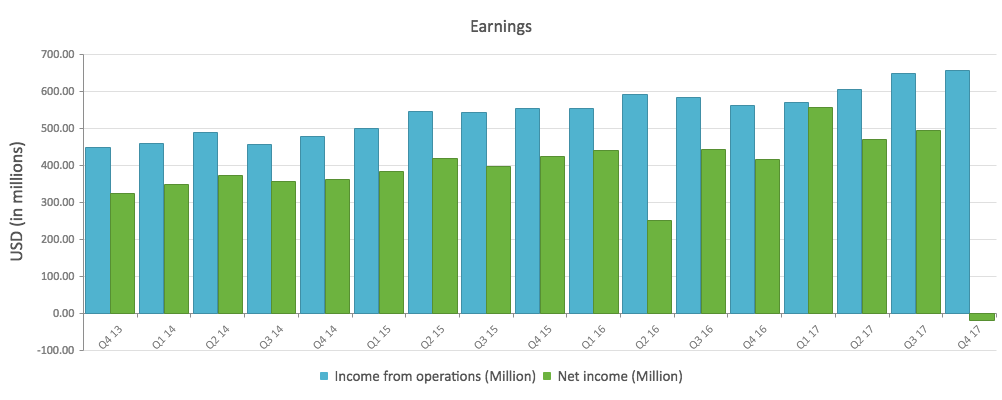 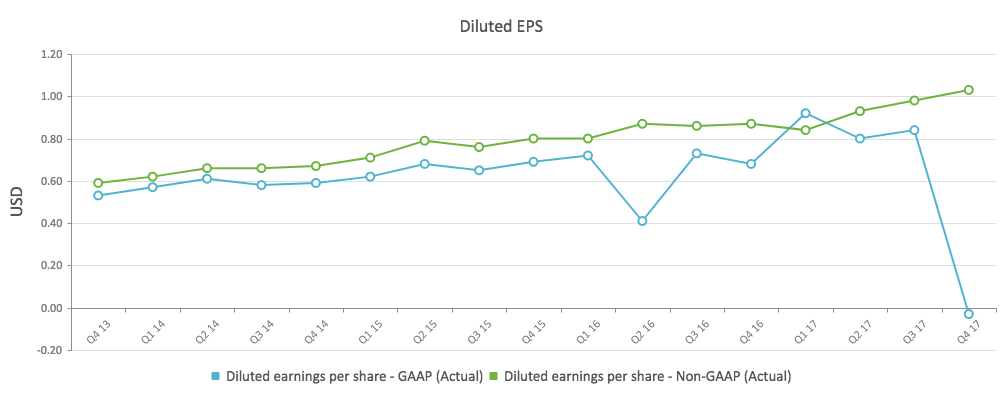 